План мероприятийна  ОКТЯБРЬ 2023Возможны изменения в датах и во времени проведения мероприятий в связи с изменением погодных и организационных условий.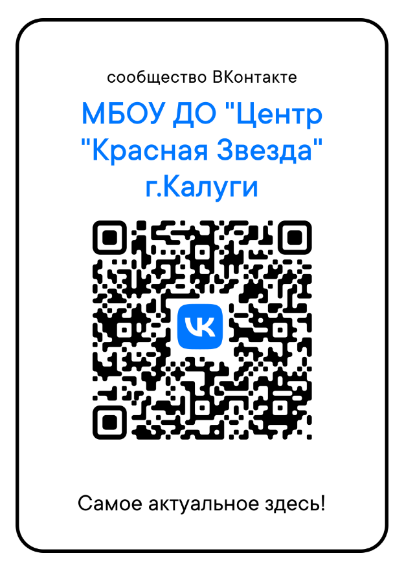 №п/пНаименование мероприятийДата и времяпроведенияМесто проведенияМастер класс «Радуга творчества», посвящённый Дню учителя01.10.23-07.10.23ул. Никитина, 121, кабинет № 4кабинет № 27Подвижные игры «Весёлый досуг»14.10.2314.00ул. Никитина, 121, Спортплощадка ЦентраТоварищеская встреча по баскетболу 21.10.2312.00ул. Никитина, 121, Спортивный зал ЦентраСпортивные эстафеты «Здоровым быть здорово!»28.10.2312.00ул. Никитина, 121, Спортплощадка Центра